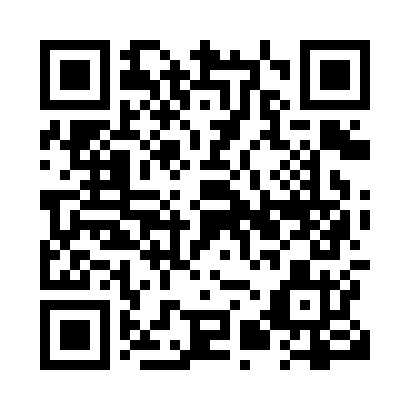 Prayer times for Domain, Manitoba, CanadaWed 1 May 2024 - Fri 31 May 2024High Latitude Method: Angle Based RulePrayer Calculation Method: Islamic Society of North AmericaAsar Calculation Method: HanafiPrayer times provided by https://www.salahtimes.comDateDayFajrSunriseDhuhrAsrMaghribIsha1Wed4:176:061:266:328:4810:372Thu4:146:041:266:338:4910:393Fri4:126:021:266:348:5110:424Sat4:096:001:266:348:5210:445Sun4:075:591:266:358:5410:476Mon4:045:571:266:368:5510:497Tue4:025:561:266:378:5710:518Wed3:595:541:266:388:5810:549Thu3:575:521:266:399:0010:5610Fri3:545:511:266:409:0110:5911Sat3:525:491:266:419:0311:0112Sun3:495:481:266:419:0411:0313Mon3:475:471:266:429:0511:0614Tue3:445:451:266:439:0711:0815Wed3:425:441:266:449:0811:1116Thu3:405:431:266:459:1011:1317Fri3:375:411:266:469:1111:1618Sat3:355:401:266:469:1211:1819Sun3:325:391:266:479:1411:2020Mon3:325:381:266:489:1511:2021Tue3:315:361:266:499:1611:2122Wed3:315:351:266:499:1711:2223Thu3:305:341:266:509:1911:2224Fri3:305:331:266:519:2011:2325Sat3:295:321:266:529:2111:2426Sun3:295:311:266:529:2211:2427Mon3:295:301:276:539:2311:2528Tue3:285:291:276:549:2411:2629Wed3:285:291:276:549:2511:2630Thu3:285:281:276:559:2611:2731Fri3:275:271:276:569:2811:27